Numer sprawy: IBP.7021.1.2023.NP                                                                                    	        						ZAŁĄCZNIK NR 1 Zadanie nr 1: Doposażenie, modernizacja, placów zabaw na terenie Gminy Bobolice Zadanie nr 2: Rewitalizacja Parku ,, Na Skarpie” Opis przedmiotu zamówienia:Zamówienie dotyczy dostawy wraz z montażem we wskazanych lokalizacjach na terenie gminy Bobolice urządzeń wyżej wymienionych w tabeli oraz wykonanie bezpiecznego podłoża pod te urządzenia, jeżeli jest wymagane.Urządzenia plac zabaw:Przedszkole Bobolice, ul. Szkolna 1Gra typu ,,kółko i krzyżyk” 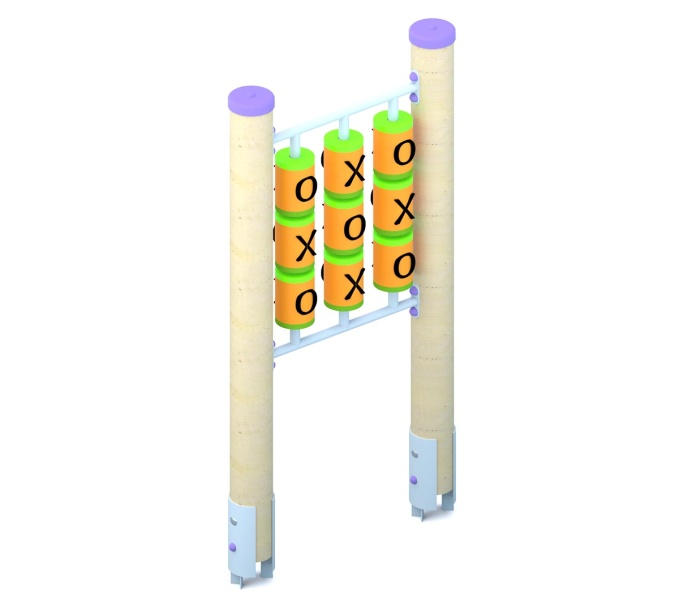 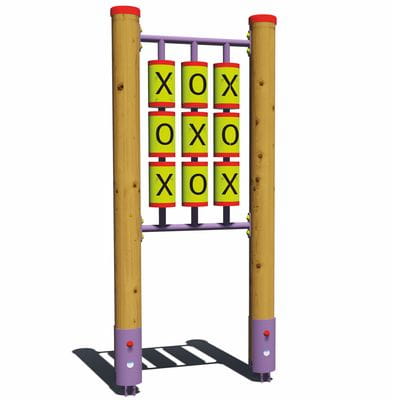 Rysunki przedstawiają przykładowe urządzenia spełniające wymagania Zamawiającego.Opis materiałów: Wykonana z solidnej konstrukcji ze stali nierdzewnej, odporna na warunki atmosferyczne;Profil stalowy min. 6 cm x 6 cm;Wymiary min. 75 cm x 12 cm;Wysokość max. 160 cm;Kolorystyka różna np. zielono pomarańczowa, brązowa;Elementy mocowane bezpośrednio w betonowych fundamentach;Wykończenie pozostałych elementów z polietylenowych płyt HDPE odpornych na działanie warunków atmosferycznych o grubości min. 13 mm;Brak ostrych, niebezpiecznych krawędzi;Elementy złączne takie jak śruby, nakrętki, podkładki wykonane ze stali nierdzewnej, wandaloodporne zaślepki śrub wykonane z poliamidu formowanego metodą wtryskową; Sklepik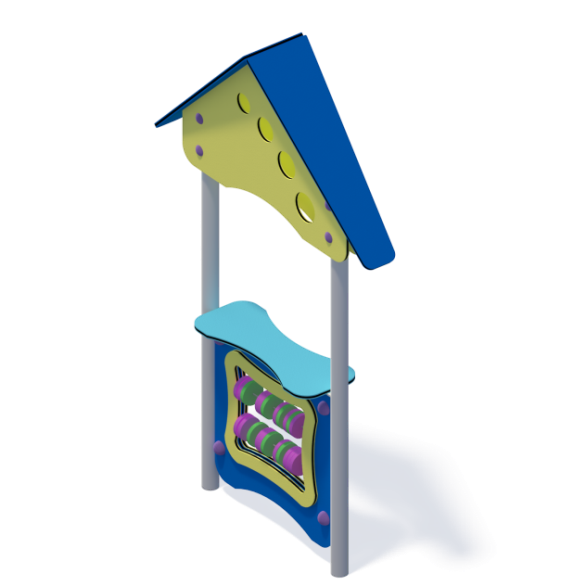 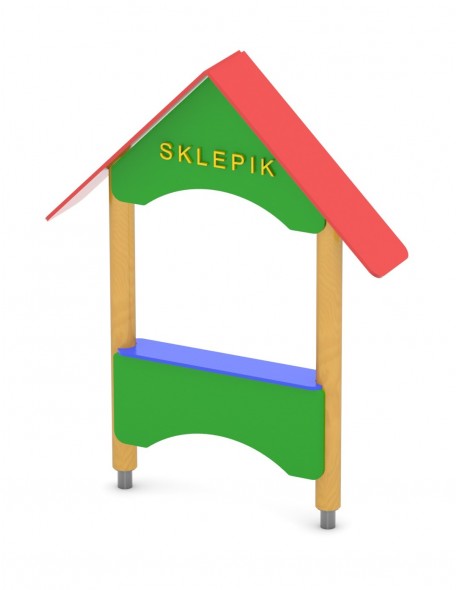 Rysunki przedstawiają przykładowe urządzenia spełniające wymagania Zamawiającego.Opis materiałów: Solidna konstrukcja ze stali nierdzewnej, ocynkowana, malowana farbami proszkowymi, odporna na warunki atmosferyczne;Wymiary min. 94 cm x 20 cm;Wysokość max. 160 cm;Kolorystyka różna np. zielono pomarańczowa, brązowa;Montaż na przygotowanych fundamentach;Wykończenie pozostałych elementów z polietylenowych płyt HDPE odpornych na działanie warunków atmosferycznych o grubości min. 13 mm;Brak ostrych, niebezpiecznych krawędzi;Elementy złączne takie jak śruby, nakrętki, podkładki wykonane ze stali nierdzewnej, wandaloodporne zaślepki śrub wykonane z poliamidu formowanego metodą wtryskową; Bujak na sprężynie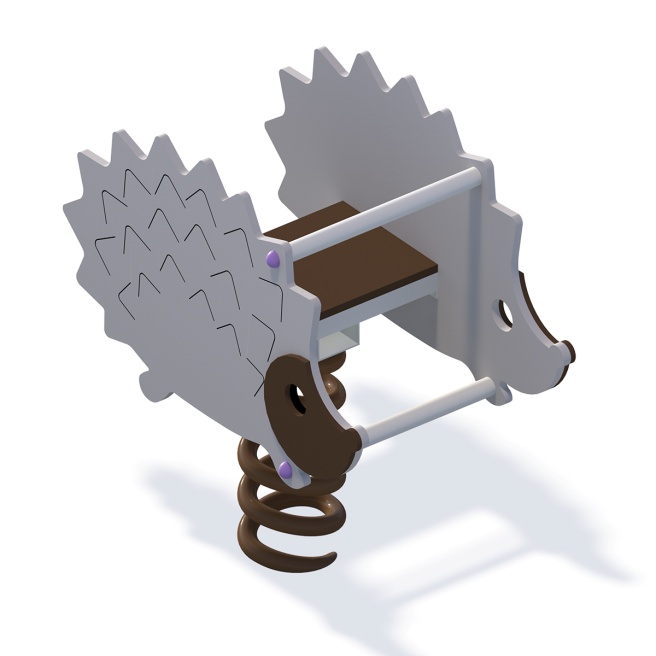 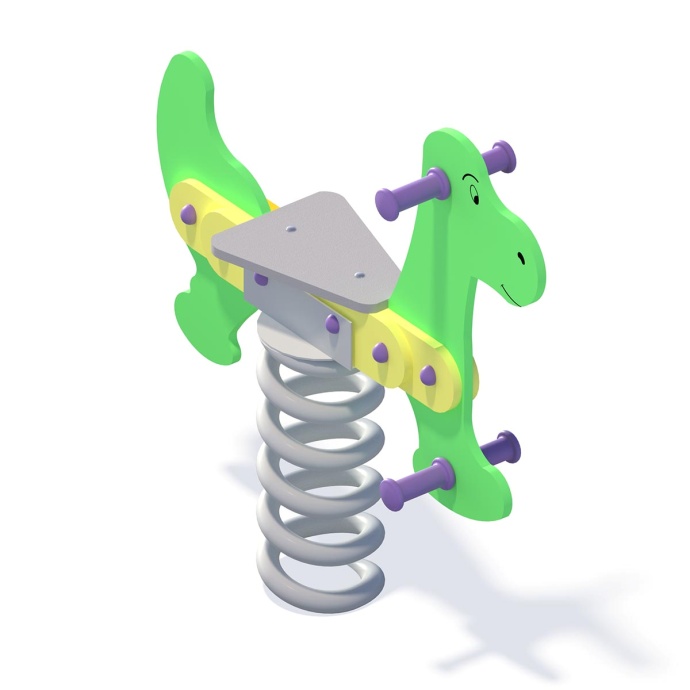 Rysunki przedstawiają przykładowe urządzenia spełniające wymagania Zamawiającego.Zamówienie dotyczy dwóch sztuk bujaków na sprężynie.Opis materiałów: Solidna konstrukcja ze stali nierdzewnej, ocynkowana, malowana farbami proszkowymi, odporna na warunki atmosferyczne.;Wymiary min. 80 cm x 23 cm;Wysokość max. 80 cm;Kolorystyka różna np. zielono pomarańczowa, brązowa;Montaż w gruncie za pomocą prefabrykowanego fundamenty betonowego;Wykończenie pozostałych elementów z polietylenowych płyt HDPE odpornych na działanie warunków atmosferycznych o grubości min. 13 mm;Brak ostrych, niebezpiecznych krawędzi;Elementy złączne takie jak śruby, nakrętki, podkładki wykonane ze stali nierdzewnej, wandaloodporne zaślepki śrub wykonane z poliamidu formowanego metodą wtryskową; Piaskownica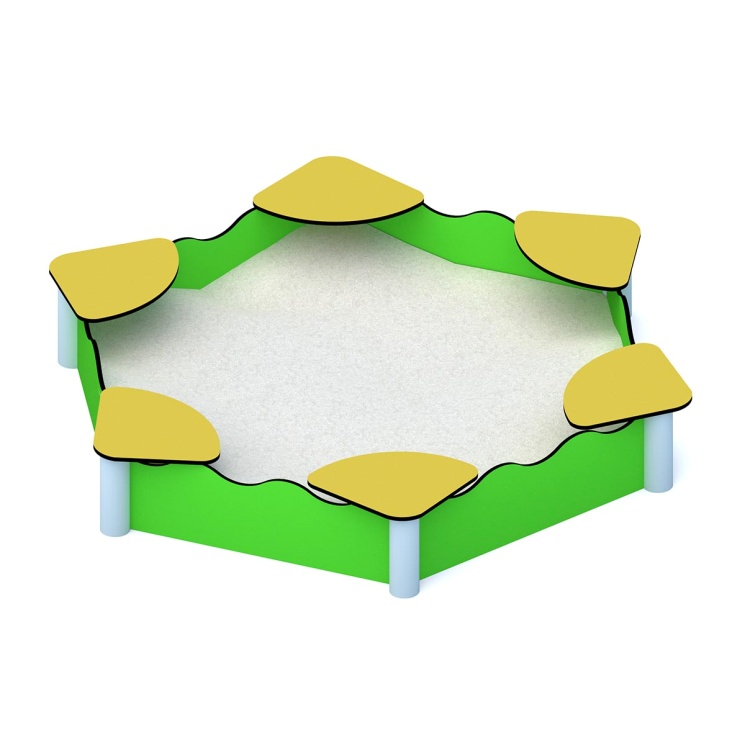 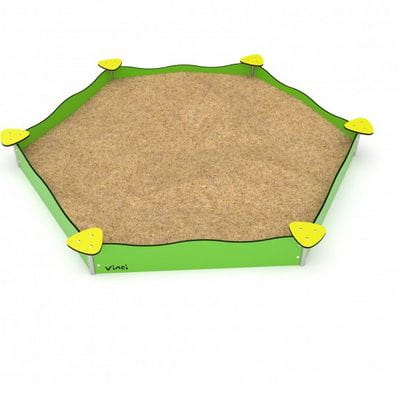 Rysunki przedstawiają przykładowe urządzenia spełniające wymagania Zamawiającego.Opis materiałów: Solidna konstrukcja ze stali ocynkowanej, malowanej farbami proszkowymi, odporna na warunki atmosferyczne.;Wymiary min. 229 cm x 260 cm;Wysokość max. 30 cm;Kolorystyka różna np. zielono pomarańczowa, brązowa;Montaż na przygotowanym wcześniej podłożu;Wykończenie pozostałych elementów z polietylenowych płyt HDPE odpornych na działanie warunków atmosferycznych o grubości min. 13 mm;Brak ostrych, niebezpiecznych krawędzi;Elementy złączne takie jak śruby, nakrętki, podkładki wykonane ze stali nierdzewnej, wandaloodporne zaślepki śrub wykonane z poliamidu formowanego metodą wtryskową; Zestaw zabawowy ze zjeżdżalnią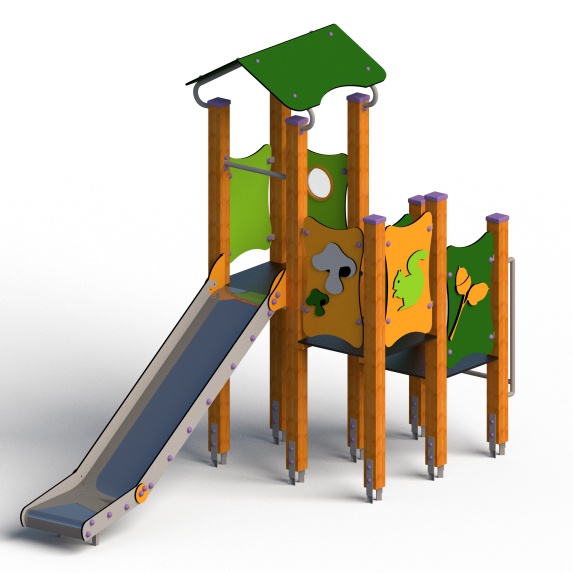 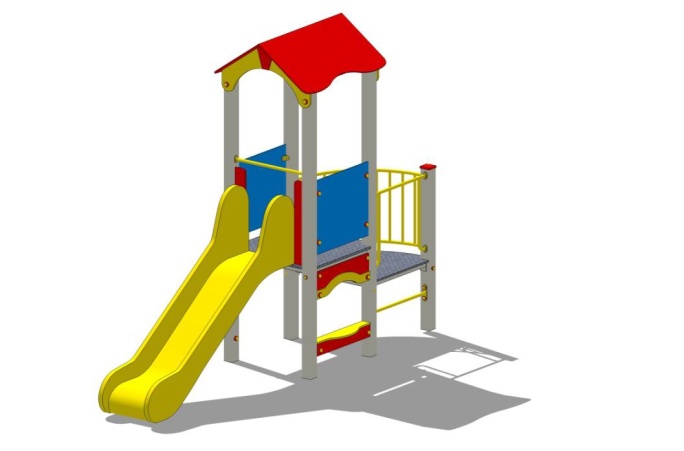 Rysunki przedstawiają przykładowe urządzenia spełniające wymagania Zamawiającego.Opis materiałów: Solidna konstrukcja ze stali nierdzewnej, ocynkowanej, malowanej farbami proszkowymi, odporna na warunki atmosferyczne;Wymiary min. 350 cm x 132 cm;Wysokość max. 290 cm;Kolorystyka różna np. zielono pomarańczowa, brązowa;Montaż w gruncie za pomocą prefabrykowanego fundamenty betonowego;Wykończenie pozostałych elementów z polietylenowych płyt HDPE odpornych na działanie warunków atmosferycznych, blacha nierdzewna o grubości min. 13 mm;Zjeżdżalnia metalowa,Brak ostrych, niebezpiecznych krawędzi;Elementy złączne takie jak śruby, nakrętki, podkładki wykonane ze stali nierdzewnej, wandaloodporne zaślepki śrub wykonane z poliamidu formowanego metodą wtryskową; Mała tablica informacyjna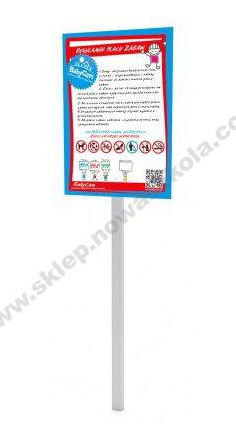 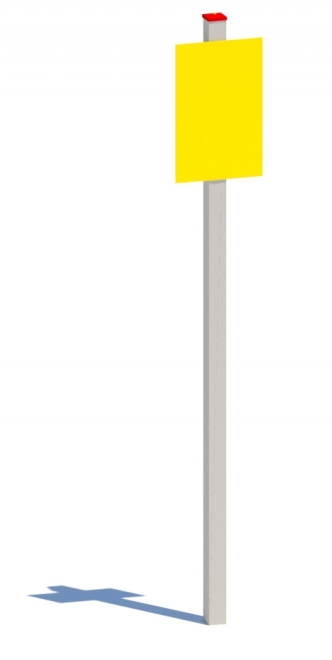 Rysunki przedstawiają przykładowe urządzenia spełniające wymagania Zamawiającego.Opis materiałów: Solidna konstrukcja ze stali nierdzewnej, ocynkowanej, malowanej farbami proszkowymi, odporna na warunki atmosferyczne;Wymiary min. 171 cm x 50 cm;Wysokość tablicy max. 70 cm;Grubość min. 0,04 cm;Kolorystyka różna np. zielono pomarańczowa, brązowa;Montaż w gruncie za pomocą prefabrykowanego fundamenty betonowego;Wykończenie pozostałych elementów z polietylenowych płyt HDPE odpornych na działanie warunków atmosferycznych  o grubości min. 13 mm;Tablica wykonana z aluminiowej płyty kompozytowej;Śruby ze stali nierdzewnej i/lub śruby zakryte plastikowymi kapslami;Brak ostrych, niebezpiecznych krawędzi;Karuzela tarczowa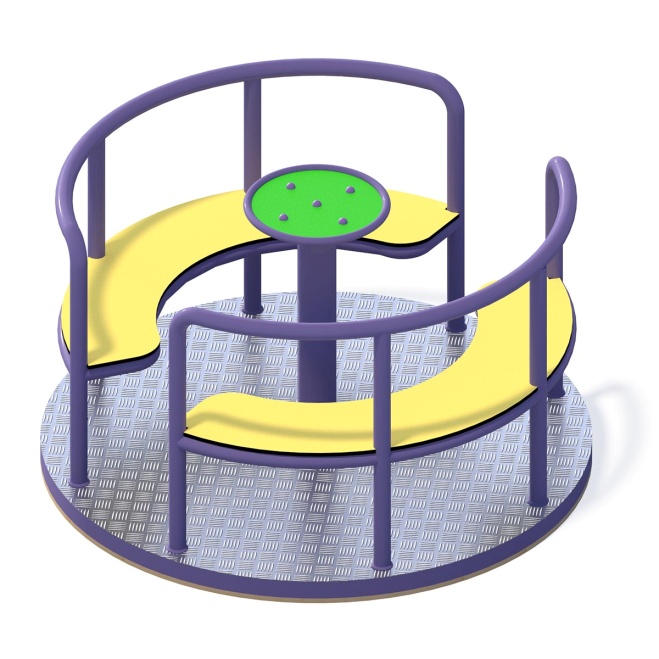 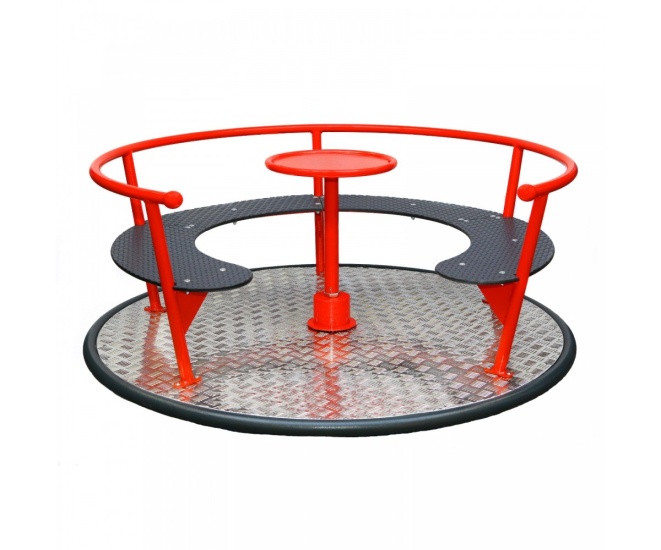 Rysunki przedstawiają przykładowe urządzenia spełniające wymagania Zamawiającego.Opis materiałów: Wykonana z solidnej konstrukcji ze stali nierdzewnej min AISI304, odporna na warunki atmosferyczne;Wymiary min. 150 cm x150 cm;Wysokość max. 90 cm;Kolorystyka różna np. zielono pomarańczowa, brązowa;Posiadająca fundament;Siedziska oraz pozostałe elementy z polietylenowych płyt HDPE odpornych na działanie warunków atmosferycznych o grubości min. 13 mm;Podest z płyty antypoślizgowej, aluminiowej ryflowanej blachy; Brak ostrych krawędzi oraz szczelin, które mogłyby umożliwić zakleszczenia: palców, głowy i innych części ciała; Elementy złączne takie jak śruby, nakrętki, podkładki wykonane ze stali nierdzewnej, wandaloodporne zaślepki śrub wykonane z poliamidu formowanego metodą wtryskową; Plac zabaw DobrociechyKładka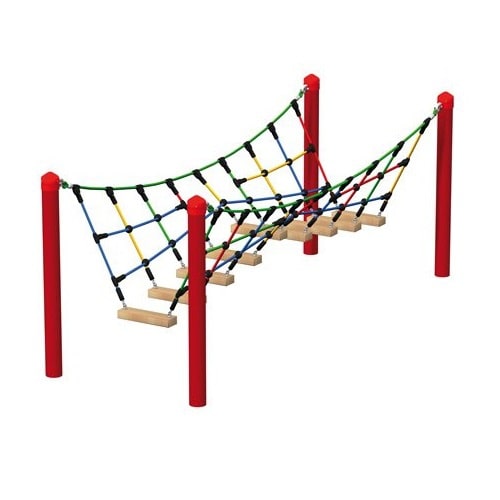 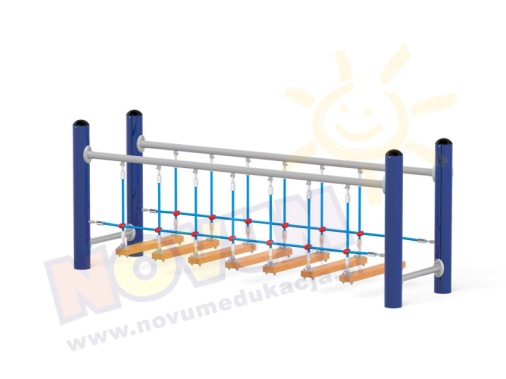 Rysunki przedstawiają przykładowe urządzenia spełniające wymagania Zamawiającego.Opis materiałów: Solidna konstrukcja ze stali nierdzewnej, ocynkowanej, malowanej farbami proszkowymi, odporna na warunki atmosferyczne;Min 4 słupy stalowe (min Ø 100 mm), ocynkowane ogniowo, z maskownicami, długość  min 200 cm;Wymiary min. 310 cm x 110 cm;Wysokość max. 130 cm;Kolorystyka nawiązująca do kolorystyki urządzeń już istniejących na danym placu zabaw;Montaż w gruncie za pomocą prefabrykowanego fundamenty betonowego;Minimalna, wymagana ilość betonu: 1,40 m³;Wykończenie pozostałych elementów z polietylenowych płyt HDPE odpornych na działanie warunków atmosferycznych o grubości min. 13 mm;Liny i siatki typu Herkules (min Ø 16 mm, min 6 linek ze stalowym rdzeniem)Brak ostrych, niebezpiecznych krawędzi;Elementy złączne takie jak śruby, nakrętki, podkładki wykonane ze stali nierdzewnej, wandaloodporne zaślepki śrub wykonane z poliamidu formowanego metodą wtryskową; Plac zabaw ChociwleKaruzela trójramienna z siedziskami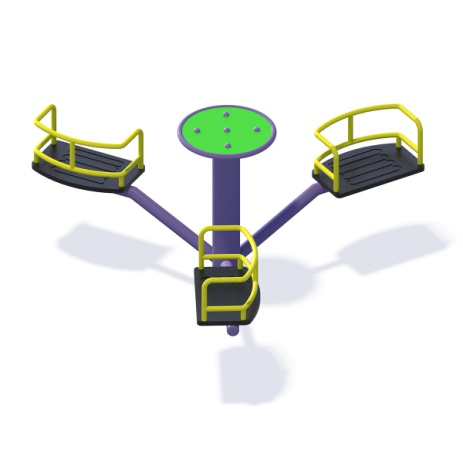 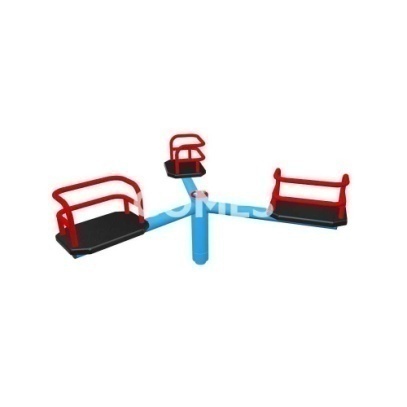 Rysunki przedstawiają przykładowe urządzenia spełniające wymagania Zamawiającego.Opis materiałów: Wykonana z solidnej konstrukcji ze stali nierdzewnej min AISI304, odporna na warunki atmosferyczne;Wymiary min. 170 cm x170 cm;Wysokość max 80 cm;Rury stalowe min ⌀ 108 cm, min ⌀ 60 cm;Kolorystyka nawiązująca do kolorystyki urządzeń już istniejących na danym placu zabaw;Kotwa mocowana w fundamencie betonowym;Siedziska oraz pozostałe elementy z polietylenowych płyt HDPE odpornych na działanie warunków atmosferycznych o grubości min. 13 mm;Brak ostrych krawędzi oraz szczelin, które mogłyby umożliwić zakleszczenia: palców, głowy i innych części ciała; Elementy złączne takie jak śruby, nakrętki, podkładki wykonane ze stali nierdzewnej, wandaloodporne zaślepki śrub wykonane z poliamidu formowanego metodą wtryskową; Plac zabaw GozdZjeżdżalnia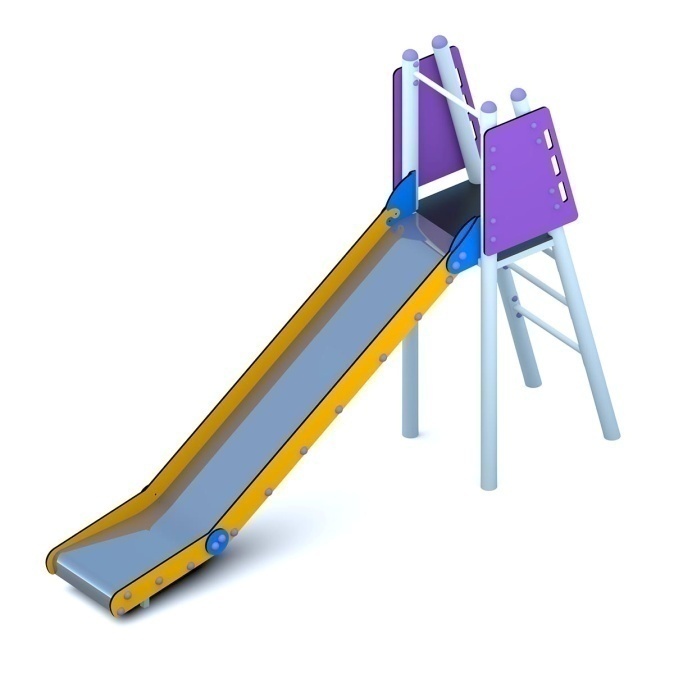 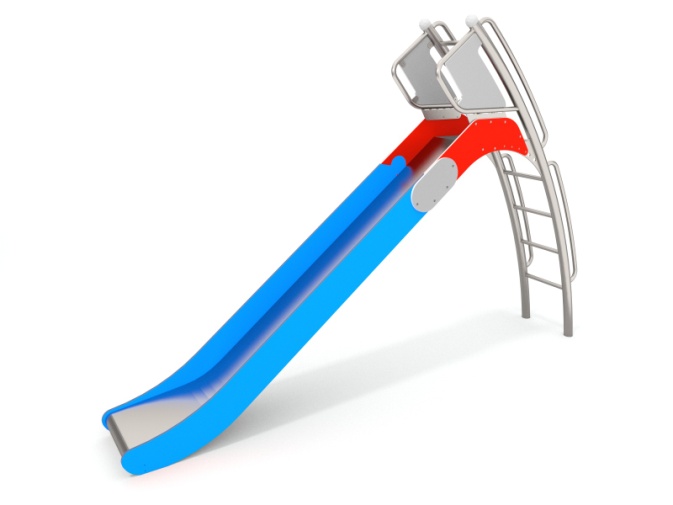 Rysunki przedstawiają przykładowe urządzenia spełniające wymagania Zamawiającego.Opis materiałów: Solidna konstrukcja ze stali nierdzewnej, ocynkowanej, malowanej farbami proszkowymi, odporna na warunki atmosferyczne;Wymiary min. 291cm x 70 cm;Wysokość min 200 cm; max. 250 cm;Kolorystyka nawiązująca do kolorystyki urządzeń już istniejących na danym placu zabaw;Zjeżdżalnia metalowa;Urządzenie mocowane w fundamencie betonowym;Pozostałe elementy z polietylenowych płyt HDPE odpornych na działanie warunków atmosferycznych 
o grubości min. 13 mm;Brak ostrych krawędzi oraz szczelin, które mogłyby umożliwić zakleszczenia: palców, głowy i innych części ciała; Elementy złączne takie jak śruby, nakrętki, podkładki wykonane ze stali nierdzewnej, wandaloodporne zaślepki śrub wykonane z poliamidu formowanego metodą wtryskową; Urządzenia Parku Miejskiego ,,Na skarpie’’Stolik do gry w szachyRysunki przedstawiają przykładowe urządzenia spełniające wymagania Zamawiającego.Opis materiałów: Minimalne wymagania:- wysokość blatu – min. 75 cm- długość blatu – min. 84 cm- szerokość blatu – min. 85 cm- długość siedzisk – min. 30cm- szerokość siedzisk – min. 40cm- wysokość siedzisk – min. 45cm- min. 1 szt. Stolika z planszą do gry szachy, min. 4 siedziska;Materiał wykonania wibrowany beton min. B30, zbrojony drutem  8;Blat szlifowany i zaimpregnowany lakierem, zabezpieczony przed działaniem czynników atmosferycznych;Obrzeża blatu zabezpieczone np. profilem aluminiowym o zaokrąglanych krawędziach;Siedziska bez oparcia wykonane z drewnianych listew o grubości min. 4 cm;Wszystkie elementy drewniane muszą być zaimpregnowane środkiem przed działaniem czynników atmosferycznych;Powierzchnia gładka;Kształt i wzór musi być identyczny jak stolika do gry w chińczyka;Kolor i wzór do wyboru przez Zamawiającego.Stolik do gry w chińczykaRysunek przedstawia przykładowe urządzenia spełniające wymagania Zamawiającego.Opis materiałów: Minimalne wymagania:- wysokość blatu min. 75 cm;- długość blatu min. 84 cm;- szerokość blatu min. 85 cm;- długość siedzisk min. 30cm;- szerokość siedzisk min. 40cm;- wysokość siedzisk min. 45cm;- min. 1 szt. stolika z planszą do gry chińczyka, min. 4 siedziska;Materiał wykonania wibrowany beton min. B30, zbrojony drutem  8;Blat szlifowany i zaimpregnowany lakierem, zabezpieczony przed działaniem czynników atmosferycznych;Obrzeża blatu zabezpieczone np. profilem aluminiowym o zaokrąglanych krawędziach;Siedziska bez oparcia wykonane z drewnianych listew o grubości min. 4 cm;Wszystkie elementy drewniane muszą być zaimpregnowane środkiem przed działaniem czynników atmosferycznych;Powierzchnia gładka;Kształt i wzór musi być identyczny jak stolika do gry w szachy;Kolor i wzór do wyboru przez Zamawiającego.Ławostoły
Zamówienie obejmuje 3 komplety ławostołów. Skład 1 kompletu to 1 szt. stół i min. 3 ławki.Wariant I Opis materiałów: Ławki wykonanie w technologii istniejących już ławek w parku;Ławka długości min. 1.5m, szerokość siedziska min. 40 cm, wysokość siedziska min. 30 cm;Wykonanie z kamienia, spoinowanie zaprawą betonową, siedzisko wykonane z drewna zaimpregnowanego preparatem chroniącym przed czynnikami atmosferycznymi;Stół – blat wykonany z drewna zaimpregnowanego preparatem chroniącym przed czynnikami atmosferycznymi, stelaż wykonany z kamienia, spoinowanie zaprawa betonowa;Stół kwadratowy o boku min. 1,5 m lub okrągły o średnicy min. 1,5 m;Kolor i wzór do wybory przez Zamawiającego.Przykłady spełniające wymagania ZamawiającegoPozostałe ogólne wytyczneOgólne wymagania dotyczące materiałów Materiały i urządzenia: Materiały należy zakupić w I gatunku w klasach równoważnych lub wyższych, jakie zakłada opis przedmiotu zamówienia.Materiały i urządzenia powinny posiadać świadectwa jakości, certyfikaty kraju pochodzenia oraz powinny odpowiadać wymogom obiektów użyteczności publicznej (przedszkole, place zabaw, park);Urządzenia muszą posiadać certyfikaty bezpieczeństwa wydane przez Instytut, deklaracje zgodności 
z Polską Normą PN-EN 1176;Materiały i urządzenia muszą być fabrycznie nowe, lecz nie mogą być prototypami;Urządzenia powinny być wykonane z trwałych, solidnych i estetycznych materiałów najwyższej jakości, 
o nowoczesnym wzornictwie oraz żywych kolorach;Zleceniobiorca zobowiązany jest do uzgodnienia kolorystyki ze Zleceniodawcą;Zleceniobiorca uzgodni ze Zleceniodawcą miejsca montażu poszczególnych urządzeń;Urządzenia muszą zostać posadowione w gruncie, na przygotowanym wcześniej podłożu w sposób zgodny ze sztuką budowlaną;Zleceniobiorca Podłożę pod montaż urządzeń przygotowuje na swój koszt Zleceniobiorca;Gwarancja na urządzenia minimum 24 miesiące.Zleceniobiorca zapewni serwis oryginalnych części w okresie 10 lat od daty zakupu urządzenia.Wykonanie robót:Wykonawca robót jest odpowiedzialny za: Jakość ich wykonania zgodnie z obowiązującymi Polskimi Normami, Przepisami Techniczno-Budowlanymi, instrukcjami i Dokumentacją Techniczno Rozruchową producentów;Zabezpieczenie terenu budowy w robotach prowadzonych pod ruchem;Ochronę środowiska w czasie wykonywania robót;Ochronę przeciwpożarową;Ochronę własności publicznej i prywatnej;Bezpieczeństwo i higienę pracy;Ochronę i utrzymanie robót;Stosowanie się do prawa i innych przepisów;Zleceniobiorca ponosi koszty związane z transportem i ubezpieczeniem przedmiotu umowy do miejsca przeznaczenia, do czasu dokonania ostatecznego odbioru całości przedmiotu umowy przez Zleceniodawcę; Zamawiający wymaga wystawienia faktury na każde zadanie osobno.Zlecenie przyjęto w dniu  ……………………….…………………………………………						Data i podpisWykaz urządzeńWykaz urządzeńWykaz urządzeńWykaz urządzeńWykaz urządzeńLp.Lokalizacja Nazwa urządzeniaIlośćKompletów/Szt.IlośćKompletów/Szt.Zadanie nr 1: Doposażenie, modernizacja, placów zabaw na terenie Gminy BoboliceZadanie nr 1: Doposażenie, modernizacja, placów zabaw na terenie Gminy BoboliceZadanie nr 1: Doposażenie, modernizacja, placów zabaw na terenie Gminy BoboliceZadanie nr 1: Doposażenie, modernizacja, placów zabaw na terenie Gminy BoboliceZadanie nr 1: Doposażenie, modernizacja, placów zabaw na terenie Gminy Bobolice1Przedszkole, ul. Szkolna 1, m. Bobolice1.Gra typu ,,kółko i krzyżyk”11Przedszkole, ul. Szkolna 1, m. Bobolice2. Sklepik11Przedszkole, ul. Szkolna 1, m. Bobolice3. Bujak na sprężynie21Przedszkole, ul. Szkolna 1, m. Bobolice4. Piaskownica11Przedszkole, ul. Szkolna 1, m. Bobolice5. Zestaw zabawowy ze zjeżdżalnią11Przedszkole, ul. Szkolna 1, m. Bobolice6. Mała tablica informacyjna11Przedszkole, ul. Szkolna 1, m. Bobolice7. Karuzela tarczowa1       2Dobrociechy (dz. nr 2/58 
obr. Dobrociechy)Kładka113Chociwle (dz. nr 77/15;75/1 obr Chociwle)Karuzela trójramienna z siedziskami114Gozd (dz. nr 225/4 obr Gozd)Zjeżdżalnia11Zadanie nr 2: Rewitalizacja Parku ,, Na Skarpie”Zadanie nr 2: Rewitalizacja Parku ,, Na Skarpie”Zadanie nr 2: Rewitalizacja Parku ,, Na Skarpie”Zadanie nr 2: Rewitalizacja Parku ,, Na Skarpie”Zadanie nr 2: Rewitalizacja Parku ,, Na Skarpie”5Bobolice ( dz. nr 84, obręb 003)Stolik z grą w szachy115Bobolice ( dz. nr 84, obręb 003)2. Stolik do gry w chińczyka115Bobolice ( dz. nr 84, obręb 003)Ławostół33